Đề tham khảo tuyển sinh vào lớp 6 trường Amsterdam năm 2012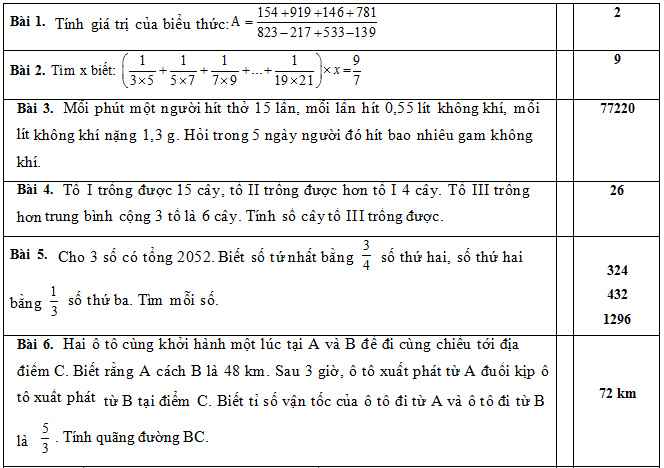 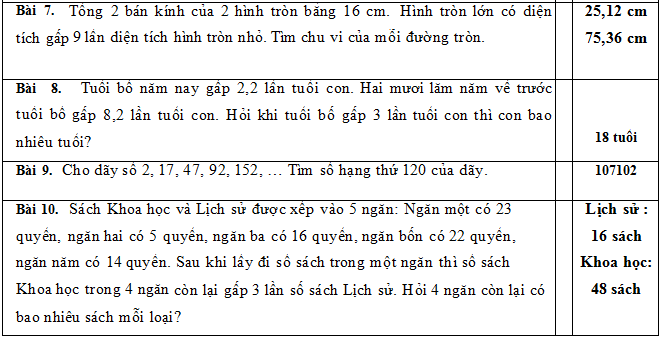 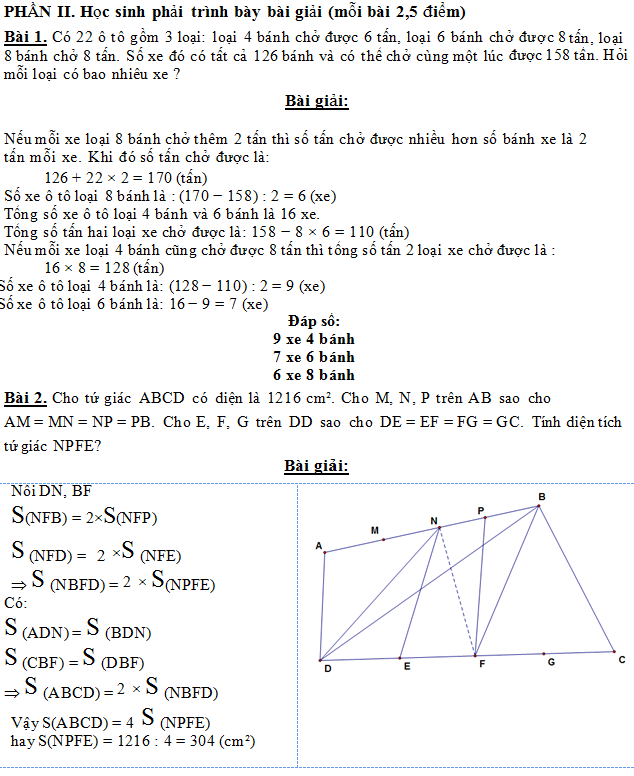 